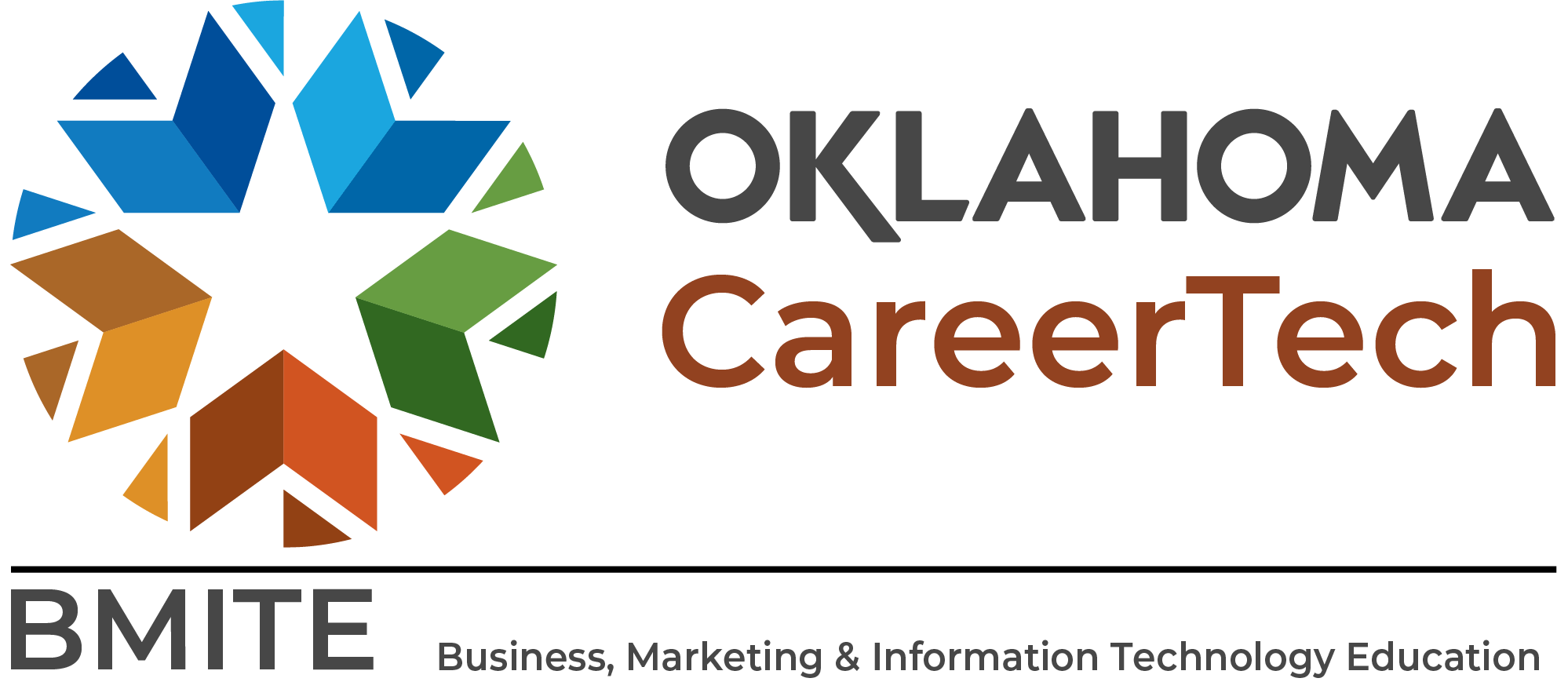    Student Name:      Date:  This plan of study should serve as a guide, along with other career planning materials, as you continue your career path. Courses listed within this plan are only recommended coursework and should be individualized to meet each student’s educational and career goals. All plans should meet high school graduation requirements as well as college entrance requirements._________________________________________	____________________________________________		__________________________________________(Student Signature)					(Parent/Guardian Signature)					(School Official Signature)Courses Completed in the Program Sequence of CoursesCollege Credit EarnedInformation Technology  Cluster  Information Technology  Cluster  Information Technology  Cluster  Information Technology  Cluster  Information Technology  Cluster  Information Technology  Cluster  9th Grade10th Grade11th Grade12th GradePost-Secondary (13th)Post-Secondary (14th)English IEnglish IIEnglish IIIEnglish IVAlgebra I or GeometryGeometry or Algebra IIAlgebra II, Trigonometry or StatisticsPre-Calculus, Trigonometry or StatisticsPhysical Science or Biology IBiology I or Chemistry IIChemistry or PhysicsPhysicsGeography/OK HistoryWorld HistoryAmerican HistoryEconomics/GovernmentRequired Electives:PE, Health, Art, Foreign Language, or Computer TechnologyRequired Electives:PE, Health, Art, Foreign Language, or Computer TechnologyPost-Secondary Goal(s)/Outcome(s): Name/Location of Post-Secondary Institution:  Post-Secondary Goal(s)/Outcome(s): Name/Location of Post-Secondary Institution:  Post-Secondary Goal(s)/Outcome(s): Name/Location of Post-Secondary Institution:  Post-Secondary Goal(s)/Outcome(s): Name/Location of Post-Secondary Institution:  TECHNOLOGY CENTER:NOTE A State Program Area may be completed during high school or as an adult. Certification  or program completions may count for college credit.COLLEGE:NOTE: Use post-secondary institution’s degree plan to customize the student’s plan with regard to degrees, licenses, certification, etc.NOTES: NOTES: NOTES: NOTES: NOTES: NOTES: Dates:  Freshman Review      Sophomore Review  Junior ReviewSenior ReviewGrade 13 ReviewGrade 14 ReviewCourse TitleDate CompletedHoursGradeCollegeCTE CourseGradeDate CompletedInstructor SignatureWork-Based Learning OptionsWork-Based Learning OptionsWork-Based Learning OptionsWork-Based Learning OptionsWork-Based Learning OptionsCertificationsCertificationsCertificationsCertificationsWork-Based Learning OptionsWork-Based Learning OptionsWork-Based Learning OptionsWork-Based Learning OptionsWork-Based Learning OptionsSHL ExamSHL ExamIndustry CertificationsIndustry CertificationsActivityQ 1Q 2Q 3Q 4Test NamePass DateTest NamePass DateJob-ShadowingInternshipLive-work ProjectAttendance/Work EthicNOTES:  NOTES:  NOTES:  NOTES:  NOTES:  NOTES:  NOTES:  NOTES:  NOTES:  